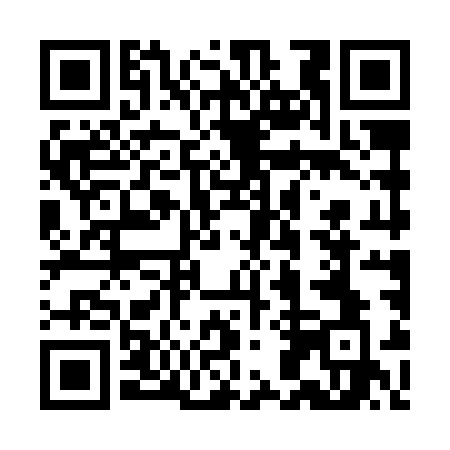 Ramadan times for Majdan Grabina, PolandMon 11 Mar 2024 - Wed 10 Apr 2024High Latitude Method: Angle Based RulePrayer Calculation Method: Muslim World LeagueAsar Calculation Method: HanafiPrayer times provided by https://www.salahtimes.comDateDayFajrSuhurSunriseDhuhrAsrIftarMaghribIsha11Mon4:024:025:5311:403:345:295:297:1312Tue4:004:005:5011:403:365:315:317:1513Wed3:583:585:4811:403:375:335:337:1714Thu3:553:555:4611:403:395:345:347:1815Fri3:533:535:4411:393:405:365:367:2016Sat3:503:505:4111:393:415:385:387:2217Sun3:483:485:3911:393:435:395:397:2418Mon3:453:455:3711:383:445:415:417:2619Tue3:433:435:3511:383:455:435:437:2820Wed3:403:405:3311:383:475:445:447:3021Thu3:383:385:3011:383:485:465:467:3222Fri3:353:355:2811:373:495:475:477:3323Sat3:333:335:2611:373:505:495:497:3524Sun3:303:305:2411:373:525:515:517:3725Mon3:283:285:2111:363:535:525:527:3926Tue3:253:255:1911:363:545:545:547:4127Wed3:223:225:1711:363:555:565:567:4328Thu3:203:205:1511:353:575:575:577:4529Fri3:173:175:1211:353:585:595:597:4730Sat3:143:145:1011:353:596:016:017:4931Sun4:124:126:0812:355:007:027:028:521Mon4:094:096:0612:345:027:047:048:542Tue4:064:066:0312:345:037:057:058:563Wed4:034:036:0112:345:047:077:078:584Thu4:004:005:5912:335:057:097:099:005Fri3:583:585:5712:335:067:107:109:026Sat3:553:555:5512:335:077:127:129:047Sun3:523:525:5212:335:097:147:149:078Mon3:493:495:5012:325:107:157:159:099Tue3:463:465:4812:325:117:177:179:1110Wed3:433:435:4612:325:127:197:199:13